Пояснительная запискаВ Законе Российской Федерации «Об образовании в Российской Федерации» от 29.12.2012 г. № 273-ФЗ указано, что «Образовательная программа – комплекс основных характеристик образования (объем, содержание, планируемые результаты), организационно-педагогических условий и в случаях, предусмотренных настоящим Федеральным законом, форм аттестации, который представлен в виде учебного плана, календарного учебного графика, рабочих программ учебных предметов, курсов, дисциплин (модулей), иных компонентов, а также оценочных и методических материалов».Данная образовательная программа разработана педагогическим коллективом Дома детского творчества  в соответствии с особенностями и возможностями учреждения дополнительного образования, его образовательными условиями, с учетом образовательных интересов и потребностей социума, детей и их родителей, возросших требований к воспитанию и социальной адаптации личности в социуме.Нормативной основой для формирования «Образовательной программы МКУ ДО ДДТ стали следующие документы:Федеральный закон «Об образовании в Российской Федерации» от 29 декабря 2012 года № 273-ФЗ.Приказ Министерства образования и науки РФ от 29 августа 2013 г. № 1008 «Об утверждении Порядка организации и осуществления образовательной деятельности по дополнительным общеобразовательным программам» (утв. приказом Министерства образования и науки РФ от 29.08.2013 г. № 1008).Концепция развития дополнительного образования детей (утв. распоряжением Правительства РФ от 04.09.2014 г. № 1726-р)САНПИН 2.4.4.3172-14 «Санитарно-эпидемиологические требования к устройству, содержанию и организации режима работы образовательных организаций дополнительного образования детей».Устав МКУ ДО ДДТ Дом детского творчества.МКУ ДО ДДТ расположен по адресу индекс 624590, Свердловская область, г. Ивдель, ул. А. Ворошилова 8. Это дает возможность широкого охвата дополнительным образованием значительного количества детей школьного, старшего дошкольного возраста. Учитывая преимущества своего расположения, наличие большого количества детей всех возрастов, ДДТ развивает свой образовательный комплекс с учетом предъявляемых к нему образовательных потребностей, с тем, чтобы дополнительные образовательные услуги могли быть востребованы всеми категориями потребителей – обучающимися от дошкольного возраста до старшеклассников, их родителями, образовательными учреждениями различного типа.Непосредственная близость транспортных коммуникаций позволяют посещать занятия в Доме детского творчества детям из других поселков Ивделя. Таким образом, Дом детского творчества предоставляет возможность в получении дополнительного образования для всех категорий обучающихся, обеспечивая принцип доступности дополнительного образования детей.Дополнительное образование детей - неотъемлемая часть системы непрерывного образования, призванная обеспечить ребенку дополнительные возможности духовного, интеллектуального и физического развития, удовлетворения его творческих и образовательных потребностей. Дополнительное образование – специфическая среда общения, поле деятельности, основополагающее средство формирования гуманистических ценностных установок, оно способствует профориентации, придает становлению человека новое качество. Основой дополнительного образования является опора не на отдельные индивидуальные особенности ребенка, а на целостное личностное развитие. Дополнительное образование принципиально расширяет возможности человека, предлагая большую свободу выбора, так, чтобы каждый мог определять для себя цели и стратегии индивидуального развития, капитализировать (превращать в ресурс) собственные наличные качества и обстоятельства, а также проектировать и формировать будущие, возможные качества. Дополнительное образование направленно на обеспечение персонального жизнетворчества обучающихся в контексте их социокультурного образования, как «здесь и сейчас», так и в плане их социально-профессионального самоопределения, реализации личных жизненных планов.Потребности семей в разнообразных образовательных услугах для детей расширяются и становятся более дифференцированными. Еще более многообразными и динамичными являются интересы детей и подростков. Дополнительное образование ориентировано на удовлетворение индивидуально-групповых потребностей, которые объективно не могут быть учтены при организации общего образования.В дополнительном образовании образование рассматривается не просто как «подготовка к жизни» или освоение основ профессии, а как, собственно, основа жизни – непрерывный процесс саморазвития, самосовершенствования, увлекательного и радостного потребления интеллектуальных ресурсов. В дополнительном образовании подрастающее поколение учится мечтать, проектировать, планировать, преобразовывать свою жизнь и окружающую действительность, стремясь в своей творческой деятельности к совершенству и гармонии. Такое образование основывается на свободе мысли и действия, творчестве, партнёрстве, уважении достоинства каждой личности.Это становится возможным поскольку, в сравнении с институтом общего образования институт дополнительного образования обладает следующими особенностями:участие в дополнительном образовании на основе добровольного выбора детей (семей) в соответствии с их интересами, склонностями и системой ценностей;возможность выбора программы, режима ее освоения, смены программ и обучающих организаций, вариативность образовательных траекторий. Система дополнительного образования детей является социальным институтом, расширяющим возможности и эффективность всей системы образования, является тем пространством, в котором можно не просто войти в мир знаний и умений, но и обрести опыт созидания, конструктивного общения, реализации собственных идей и устремлений. Это среда, в которой рождается инициатива, находят поддержку самые различные социальные, культурные, технические проекты.Учреждения дополнительного образования находятся в более благоприятных условиях в освоении педагогики сотрудничества, т.е. в понимании индивидуальных особенностей ребёнка. Для многих «нестандартных» детей именно наши образовательные учреждения становятся тем единственным местом, где они находят понимание и уважение и могут повысить самооценку. Стремление к реализации личностно-ориентированного подхода к воспитанию и развитию ребёнка со стороны педагога помогает душевному и духовному росту личности ребёнка и достижению духовной зрелости.Образовательная программа демонстрирует, как в учреждении, с учётом конкретных условий, создается собственная модель развивающего образования, которая направлена на реализацию таких принципов государственной образовательной политики, как гуманистический характер образования, адаптивность системы дополнительного образования к уровням и особенностям развития и подготовки детей. В то же время образовательная программа учреждения выступает, как комплекс приёмов по обеспечению эффективного процесса в достижении поставленной цели.Сфера дополнительного образования по своей природе обладает уникальным мотивационным потенциалом, обеспечивающим высокий познавательный интерес и высокую степень личностной заинтересованности обучающихся. Именно творческая среда дополнительного образования, в отличие от традиционной среды общего образования, способна обеспечить обучающимся широкий спектр условий и возможностей для реализации всего комплекса личностных потребностей, что, в свою очередь, стимулирует их активную свободную деятельность как полноценных субъектов образовательного процесса. Дополнительное образование характеризуется очевидной актуальностью для обучающихся, поскольку связано с реализацией личностных потребностей и жизненных планов. В системе дополнительного образования познавательная активность обучающихся всегда выходит за рамки собственно образовательной среды в сферу самых различных социальных практик. В творческой среде дополнительного образования, обеспечивающей возможности для раскрытия и эффективного развития способностей, формируется творческая социально зрелая и активная личность, стремящаяся постоянному самообразованию, самосовершенствованию и самореализации на протяжении всей жизни.Дополнительное образование является важным фактором повышения социальной стабильности и справедливости в обществе, создавая условия для успешности каждого ребенка, независимо от места жительства и социально-экономического статуса семей.Дополнительное образование выполняет функции «социального лифта» для значительной части детей, которая не получает необходимого объема или качества образовательных ресурсов в семье и общем образовании. Дополнительное образование компенсирует, таким образом, их недостатки или предоставляет альтернативные возможности для образовательных и социальных достижений детей, в том числе, таких категорий, как дети с особенностями в развитии, дети в трудной жизненной ситуации.          Дополнительное образование выступает механизмом формирования ценностей, мировоззрения и идентичности подрастающего поколении и направлено на решение таких задач как:Формирование личностной зрелости обучающихся: осмысления ими своего места в обществе и своего жизненного пути, обретения самостоятельности и ответственности, адаптивности к переменам, стремления к раскрытию своих способностей, постоянному самосовершенствованию и т.д.Обеспечение успешной социализации обучающихся, их подготовка не только к эффективному функционированию в современной социальной среде, но и к активному позитивному преобразованию этой среды в направлении укрепления общественной морали, усиления толерантности, формирования атмосферы социального партнёрства и т.п.Формирование нравственного мировоззрения и этического поведения – рассмотрения своей персональной социально-профессиональной карьеры в контексте деятельности, направленной на социально-культурное развитие своей страны, обеспечение высокого уровня качества жизни в стране, усиление обороноспособности и международного престижа России.Через дополнительное образование система образования расширяет свои социальные функции до формирования нового образа цивилизованного человечества на основе философии «всемирного обучающегося общества», базирующегося на самообразовании, информационных и интерактивных технологиях.Проектирование и реализация дополнительных общеразвивающих программ строится на следующих принципах дополнительного образования: свобода выбора программ, режима их освоения;вариативность, гибкость и мобильность программ;возрастосообразность программ и форм, возможности межвозрастного взаимодействия;деятельностный, продуктивный характер программ;открытый и сетевой характер, модульное устройство программ, возможность взаимозачета результатов;принцип социальной адаптивности к изменяющимся условиям и неопределенности.Образовательная деятельность по дополнительным общеразвивающим программам МКУ ДО ДДТ направлена на:формирование и развитие творческих способностей обучающихся;удовлетворение индивидуальных потребностей обучающихся в естественно- научном, художественно-эстетическом, научно- техническом,  социально-педагогическом развитии, а также в занятиях физической культурой и спортом;формирование культуры здорового и безопасного образа жизни, укрепление здоровья обучающихся;обеспечение духовно-нравственного, гражданско-патриотического, военно-патриотического, трудового воспитания обучающихся;выявление, развитие и поддержку талантливых обучающихся, а также лиц, проявивших выдающиеся способности;профессиональную ориентацию обучающихся;создание и обеспечение необходимых условий для личностного развития, укрепление здоровья, профессионального самоопределения и творческого труда обучающихся;социализацию и адаптацию обучающихся к жизни в обществе;формирование общей культуры обучающихся;удовлетворение иных образовательных потребностей и интересов обучающихся, не противоречащих законодательству Российской Федерации, осуществляемых за пределами федеральных государственных образовательных стандартов и федеральных государственных требований.Организация образовательной деятельности в ДДТ осуществляется в соответствии с локальными нормативными актами, принимаемыми с учетом особенностей дополнительных общеобразовательных программ, а также в соответствии с законодательством и иными нормативными правовыми актами Российской Федерации, Свердловской области, нормативными правовыми актами органов местного самоуправления муниципального образования. Дополнительные общеобразовательные программы реализуются в ДДТ с учетом возрастных и индивидуальных особенностей обучающихся. ДДТ организует образовательную деятельность в соответствии с учебными планами объединений по интересам, сформированных в группы обучающихся одного возраста или разных возрастных категорий (далее – объединения). Сроки освоения дополнительных общеобразовательных программ устанавливаются в соответствии с нормативными сроками, определяемыми содержанием программ, разрабатываемых ДДТ самостоятельно.Для осуществления образовательной деятельности ДДТ разрабатывает и утверждает учебный план, календарный учебный график, расписание учебных занятий, рабочие программы. Учебный план разрабатывается ДДТ самостоятельно. Учебный план определяет общий объём нагрузки и максимальный объём нагрузки обучающихся.ДДТ ежегодно обновляет дополнительные общеобразовательные программы с учетом развития науки, техники, культуры, экономики, технологий и социальной сферы.Формирование контингента обучающихся ДДТ осуществляется в соответствии с финансовыми, материально-техническими и кадровыми возможностями.Зачисление детей в детские творческие объединения оформляется приказом директора на основании заявления (или) их родителей (законных представителей), и происходит в течение всего учебного года. В ДДТ принимаются обучающиеся в возрасте от 6 до 18 лет, изъявившие желание заниматься по одной или нескольким общеразвивающим программам, реализуемым ДДТ. При приеме обучающихся на обучение в спортивные, хореографические объединения необходимо медицинское заключение об отсутствии у поступающего медицинских противопоказаний для занятий по избранному направлению.Занятия в объединениях могут проводиться по группам или всем составом объединения. Допускается сочетание различных форм получения образования и форм обучения. В ДДТ обучение проходит в очной форме. Формы обучения по дополнительным общеобразовательным программам определяются педагогами самостоятельно и фиксируются в общеразвивающих программах объединений, если иное не установлено законодательством Российской Федерации.Каждый обучающийся имеет право заниматься в нескольких объединениях, переходить из одного объединения в другое. При реализации дополнительных общеобразовательных программ ДДТ может организовывать и проводить массовые мероприятия, создавать необходимые условия для совместного труда и (или) отдыха обучающихся, их родителей (законных представителей).При реализации дополнительных общеобразовательных программ учебная нагрузка может включать в себя теоретические занятия и практические учебные занятия.  Практические занятия, в том числе предусматривают конкурсно-массовые, концертные и досуговые мероприятия, подготовку к ним, зачетные (итоговые) занятия.ДДТ планирует и проводит районные мероприятия с учетом возрастных особенностей детей и подростков, используя очные формы работы, конкурсы, фестивали, выставки, соревнования и другие массовые мероприятия.Организация образовательной деятельности с обучающимися в ДДТ устанавливается с 10-00 до 20-00 часов. Время начала и окончания работы сотрудников ДДТ могут выходить за временные рамки образовательной деятельности. Время и графики работы сотрудников ДДТ утверждаются директором МКУ ДО ДДТ. Режим работы, расписание занятий детских объединений, соответствующее санитарным нормам и правилам, размещаются на информационном стенде для сведения обучающихся и их родителей (законных представителей), а также на сайте учреждения.Обучающиеся, первый раз пришедшие в ДДТ, зачисляются в группу первого года обучения выбранного объединения, но также могут быть зачислены в группу иного года обучения, если это допускается программой объединения.Продолжительность пребывания в составе обучающихся определяется дополнительными общеобразовательными программами, учебным планом ДДТ и желанием обучающихся. Обучающиеся могут освоить программу раньше предусмотренного программой срока, либо позже, согласно результатам промежуточной и итоговой аттестации. Формы, порядок и периодичность проведения промежуточной (итоговой) аттестации обучающихся определяются локальным нормативным актом ДДТ. Расписание занятий составляется администрацией ДДТ, по представлению педагогических работников, исходя из наиболее благоприятного режима труда и отдыха обучающихся, их возрастных особенностей, санитарно-эпидемиологических требований, предъявляемых к организациям дополнительного образования, с учетом пожеланий обучающихся, родителей (законных представителей) несовершеннолетних обучающихся и рационального использования помещений. Расписание занятий составляется на учебный год, утверждается директором, при необходимости оно может корректироваться в течение года. На летний период составляется особое расписание с учетом каникулярного периода обучающихся, общего плана летних мероприятий города.Количество обучающихся в объединении, их возрастные категории, а также продолжительность учебных занятий в объединении зависят от направленности дополнительных общеобразовательных программ и определяются в соответствии с санитарно-эпидемиологическими требованиями, предъявляемыми к организациям дополнительного образования. Продолжительность занятий и их количество определяются учебным планом ДДТ. Продолжительность одного учебного занятия не более 45 минут.Педагогические работники не имеют права без разрешения директора ДДТ изменять расписание и время проведения учебных занятий.При организации образовательного процесса педагог ведет журнал учета работы педагога дополнительного образования. Ведение журнала регламентируется локальным нормативным актом ДДТ. При организации выходов обучающихся на мероприятия за пределы ДДТ педагог обязан пройти инструктаж по охране труда с оформлением в журнале регистрации инструктажа, а также провести инструктаж по охране труда с обучающимися с оформлением в журнале регистрации инструктажа с обучающимися.Использование при реализации дополнительных общеобразовательных программ методов и средств обучения и воспитания, образовательных технологий, наносящих вред физическому или психическому здоровью обучающихся, запрещается.Цель программы: определение условий для качественной организации образовательной деятельности при реализации общеразвивающих программ в ДДТ.Социальный эффект от реализации программы: максимально полная реализация потребностей местного сообщества в сфере предоставления доступного качественного дополнительного образования.Ведущая идея программы: развитие системы дополнительного образования через создание условий для неформального общения и развития творческого потенциала ее участников, для формирования коммуникативной, информационной, социальной компетентностей, поиска наиболее органичных для ребенка форм самовыражения: изобразительном искусстве, танце, занятиях спортом и т.д.; Педагогическая целесообразность реализации программы:педагогический коллектив ДДТ является стабильным, обладает высокой квалификацией, ориентирован на инновационную деятельность, быстро и адекватно реагирует на изменения во внешней среде. высокая востребованность системы дополнительного образования, прежде всего родителями детей 6 – 18 лет. высокая степень заинтересованности родителей в развитии системы дополнительного образования в целом и ДДТ в частности.наличие материально-технической база для развития системы дополнительного образования: - наличие в учебных кабинетах соответствующего оборудования для организации учебной деятельности обучающихся;- наличие объектов и оборудования для проведения спортивно-оздоровительных мероприятий, возможность использования спортивного зала (спортивной площадки);- наличие копировальной техники, компьютеров, наличие Интернет-ресурсов. наличие квалифицированных педагогических кадров, укомплектованность образовательного учреждения необходимыми педагогическими работниками, прошедшими курсы повышения квалификации, имеющих первую квалификационную категорию и соответствие занимаемой должности; непрерывность профессионального развития педагогических работников образовательного учреждения.информационное обеспечение: наличие сайта, обеспечивающего принцип открытости образования и позволяющего взаимодействовать всем участникам образовательного процесса.    	Обеспечения охраны жизни и здоровья обучающихся и педагогов: имеется в наличии в полном объеме вся документация, регулирующая деятельность по охране труда и обеспечения безопасности образовательного процесса: приказы, положения, акты, инструкции, журналы регистрации инструктажей и т.д.; имеются планы эвакуации, информационные стенды, паспорт антитеррористической защищенности, кнопка тревожной сигнализации, выведенная на пульт "УВО ВНГ РОССИИ по Свердловской области г.Ивделя»условия пребывания обучающихся и работников соответствуют требованиям нормативных и законодательных актов РФ по охране труда. психолого-педагогические условия:- преемственность содержания и форм организации образовательного процесса, обеспечивающих реализацию дополнительных общеобразовательных программ;-  учет специфики возрастного психофизического развития обучающихся;-  формирование и развитие психолого-педагогической компетентности педагогических и административных работников, родителей (законных представителей) обучающихся;-  вариативность направлений психолого-педагогического сопровождения образовательного процесса (сохранение и укрепление психологического здоровья обучающихся, формирование ценности здоровья и безопасного образа жизни, дифференциация обучения, мониторинг возможностей и способностей обучающихся, выявление и поддержка одаренных детей, детей, поддержка детских объединений). ведущими формами деятельности системы поддержки и сопровождения являются:- организация санитарно-гигиенического, педагогического и психологического просвещения родителей через систему Дней открытых дверей, родительских собраний, через информационные доски, сайт.- проведение индивидуальных консультаций для родителей обучающихся образовательного учреждения.  Планируемые результаты освоения программ дополнительного образования:личностные результаты — готовность и способность обучающихся к саморазвитию, сформированность мотивации к учению и познанию, ценностно-смысловые установки обучающихся, отражающие их индивидуально-личностные позиции, социальные компетентности, личностные качества; овладение умениями организовывать здоровьесберегающую жизнедеятельность; формирование навыка систематического наблюдения за своим физическим состоянием.метапредметные результаты — освоение обучающимися универсальных учебных действий (познавательные, регулятивные и коммуникативные).достижение целевых установок, знаний, умений, навыков и компетенций, определяемых личностными, семейными, общественными, государственными потребностями и возможностями ребенка, индивидуальными особенностями его развития и состояния здоровья.Результатом реализации программы является положительный итог целенаправленной деятельности педагога или совместной деятельности педагога с детьми, выраженный в изменении состояния личности, ее свойств, установок или микросреды их сотворчества, соответственно владении определенными компетенциями. Следует заметить, что компетенции задают высший, обобщенный уровень умений и навыков обучающегося, поэтому содержание дополнительного образования может определяться четырехкомпонентной моделью (знания, умения, опыт творческой деятельности и опыт ценностного отношения).Таким образом, дополнительное образование в ДДТ способно решать целый комплекс задач, направленных на гуманизацию всех участников образовательного процесса: выровнять стартовые возможности развития личности ребенка; способствовать выбору его индивидуального образовательного пути; обеспечить каждому обучающемуся «ситуацию успеха»; содействовать социализации и самореализации личности ребенка и педагога.Перечень программ, реализуемых в ДДТв 2023-2024 учебном году в рамках учебного плана	Образовательная деятельность в ДДТ осуществляется по дополнительным общеразвивающим программам следующих направленностей:  -  художественно - эстетическая;- физкультурно-спортивная;Общеразвивающие программы разрабатываются в соответствии с «Положением о видах образовательных программ Муниципального казенного учреждения дополнительного образования Дома детского творчества г. Ивделя».По типу общеразвивающие программы делятся на составительские и авторские.По срокам реализации от 2 до 5 лет.Обучение детей в ДДТ организовано на принципах студийной (секционной) и клубной работы, которые наиболее полно соответствуют решению задач, поставленных перед педагогическим коллективом по нравственно-эстетическому и творческому развитию детей.Педагоги ДДТ нацелены на инклюзивное образование и вправе включать в состав обучающихся групп детей с ограниченными возможностями здоровья, состояние здоровья которых не исключает возможность их самостоятельного пребывания в ДДТ и занятия определенным видом творчества. Годовой учебный план работыМКУ ДО ДДТ г. Ивделя на 2023-2024 учебный годЦель: создание и обеспечение необходимых условий для личностного развития, творческого труда, формирования общей культуры обучающихся и воспитанников, адаптации их к жизни в современном обществе.Задачи: 	Образовательные:- создать условия для обеспечения качества и обновления содержания дополнительного образования детей. - развивать систему обучения, обеспечивающую развитие учащегося в соответствии с его склонностями, интересами и возможностями.- повышать качество дополнительных образовательных услуг.- организация свободного времени, содержательного досуга, обеспечение необходимых условий для формирования общей культуры обучающихся и адаптации их к жизни в обществе.- обеспечение необходимых условий для формирования культуры здорового и безопасного образа жизни, укрепления здоровья обучающихся. Методические:- организация работы коллектива по двум методическим темам: «Личностно-ориентированный подход в обучении», «Формирование здорового образа жизни обучающихся». - обобщение опыта педагогов по использованию инновационных педагогических технологий в дополнительном образовании.     Задачи:      Организационные: - продолжить деятельность педагогического коллектива в инновационном режиме.     Образовательные:- обеспечение современного качества, доступности и эффективности дополнительного образования детей на основе сохранения лучших традиций внешкольного воспитания и дополнительного образования по различным направлениям образовательной деятельности Удовлетворение индивидуальных потребностей детей в интеллектуальном, нравственном, физическом совершенствовании, профессиональная ориентация.- развитие системы раннего выявления и поддержки одаренных и талантливых детей.- организация свободного времени, содержательного досуга, обеспечение необходимых условий для формирования общей культуры обучающихся и адаптации их к жизни в обществе.- обеспечение необходимых условий для формирования культуры здорового и безопасного образа жизни, укрепления здоровья обучающихся. Методические:- организация работы коллектива по двум методическим темам: «Личностно-ориентированный подход в обучении», «Формирование здорового образа жизни обучающихся». - обобщение опыта педагогов по использованию инновационных педагогических технологий в дополнительном образовании. - повышение профессионального мастерства и компетенции педагогических работников.Управленческие- сохранение и развитие кадрового потенциала ДДТ. - повышение эффективности управления.  - стратегические направления работы ДДТГодовой календарный учебный графикна 2023-2024учебный годМКУ ДО ДДТ г.Ивделя   Продолжительность учебного года: начало учебных занятий: 11.09.2023 г. окончание учебного года: 10.06.204г. Прием обучающихся в МКУ ДО ДДТ производится по заявлениям родителей (законных представителей) в начале учебного года. МКУ ДО ДДТ организует работу с обучающимися в течение всего календарного времени в течение 40 недель учебных занятий.Оценочные и методические материалыОценочные и методические материалы Образовательной программы состоят из оценочных и методических материалов всех дополнительных общеобразовательных программ. Реализация дополнительных общеобразовательных программ обеспечивается учебно-методической документацией по всем рабочим программам.Результативность освоения обучающимися дополнительных общеобразовательных программ оценивается на каждом этапе обучения и по окончании срока реализации программы путем проведения промежуточной и итоговой аттестации обучающихся.Аттестация обучающихся строится на принципах научности, учета индивидуальных и возрастных особенностей обучающихся, свободы выбора педагогом методов и форм проведения, обоснованности критериев оценки результатов, учета специфики деятельности детского объединения, открытости результатов для педагогов и родителей.Промежуточная и итоговая аттестация обучающихся осуществляется в соответствии с «Положением об аттестации обучающихся Муниципального казенного учреждения дополнительного образования Дома детского творчества». Положение устанавливает систему оценок и регламентирует содержание и порядок проведения текущего контроля, промежуточной и итоговой аттестации обучающихся ДДТ. Положение принимается на Педагогическом совете и утверждается приказом директора. В образовательном процессе ДДТ в целом и каждого объединения в частности аттестация выполняет целый ряд функций:- учебную, так как создает дополнительные условия для обобщения и осмысления обучающимся полученных теоретических и практических знаний, умений и навыков;- воспитательную, так как является стимулом к расширению познавательных интересов и потребностей ребенка;- развивающую, так как позволяет детям осознать уровень их актуального развития и определить перспективы;- коррекционную, так как помогает педагогу своевременно выявить и устранить объективные и субъективные недостатки учебно-воспитательного процесса;- социально-психологическую, так как дает каждому обучающемуся возможность пережить «ситуацию успеха».Текущий контроль обучающихся проводится с целью установления фактического уровня теоретических знаний по темам (разделам) дополнительной общеобразовательной программы, их практических умений и навыков.Текущий контроль успеваемости обучающихся в ДДТ осуществляется всеми педагогами в течение всего учебного процесса.Содержание материала контроля определяется педагогом на основании содержания программного материала.Форму текущего контроля определяет педагог с учетом контингента обучающихся, уровня обученности детей, содержания учебного материала, используемых им образовательных технологий и др.Текущий контроль может проводиться в следующих формах творческие работы, самостоятельные работы репродуктивного характера; выставки;  защита творческих работ, проектов; фестиваль; соревнование;  турнир; сдача нормативов и т.п.В 2023-2024 учебном году текущая аттестация обучающихся проводится в период с 19.12.2023 по 24.12.2023.Промежуточная аттестация обучающихся проводится с целью повышения ответственности педагогов и обучающихся за результаты образовательного процесса, за объективную оценку усвоения обучающимися дополнительных общеобразовательных программ каждого года обучения; за степень усвоения обучающимися дополнительной общеобразовательной программы в рамках учебного года.Промежуточная аттестация обучающихся может проводиться в следующих формах: творческие работы, самостоятельные работы репродуктивного характера; выставки; защита творческих работ, проектов; фестиваль; соревнование; турнир; сдача нормативов и т.п.Материалы для промежуточной аттестации разрабатываются с учетом дополнительных общеобразовательных программ каждым педагогом с учетом специфики детского объединения.Итоговая аттестация обучающихся проводится по окончанию обучения по дополнительной общеобразовательной программе.Результаты итоговой аттестации обучающихся должны оцениваться таким образом, чтобы можно было определить: насколько достигнуты прогнозируемые результаты дополнительной общеобразовательной программы каждым обучающимся;полноту выполнения дополнительной общеобразовательной программы;результативность самостоятельной деятельности обучающегося в течение всех годов обучения.Параметры подведения итогов:количество обучающихся (%), полностью освоивших дополнительную общеобразовательную программу, освоивших программу в необходимой степени, не освоивших программу;причины не освоения обучающимися общеобразовательной программы;необходимость коррекции программы.Критерии оценки результативностиКритерии оценки уровня теоретической подготовки:высокий уровень – обучающийся освоил практически весь объём знаний 100-80%, предусмотренных программой за конкретный период; специальные термины употребляет осознанно и в полном соответствии с их содержанием;средний уровень – у обучающегося объём усвоенных знаний составляет 70-50%; сочетает специальную терминологию с бытовой;низкий уровень – обучающийся овладел менее чем 50% объёма знаний, предусмотренных программой; ребёнок, как правило, избегает употреблять специальные термины.Критерии оценки уровня практической подготовки:высокий уровень – обучающийся овладел на 100-80% умениями и навыками, предусмотренными программой за конкретный период; работает с оборудованием самостоятельно, не испытывает особых трудностей; выполняет практические задания с элементами творчества;средний уровень – у обучающегося объём усвоенных умений и навыков составляет 70-50%; работает с оборудованием с помощью педагога; в основном, выполняет задания на основе образца;низкий уровень - обучающийся овладел менее чем 50%, предусмотренных умений и навыков; обучающийся испытывает серьёзные затруднения при работе с оборудованием; обучающийся в состоянии выполнять лишь простейшие практические задания педагога.Информационное обеспечение реализации Образовательной программыИнтернет- ресурсы:http://www.mon.gov.ru официальный сайт Министерства образования и науки Российской Федерации http://www.edu.ru федеральный портал «Российское образование» информационная система «Единое окно доступа к образовательным ресурсам»http://window.edu.ru федеральный центр информационно-образовательных ресурсов;http://www.irro.ru/   «Институт развития образования» (ИРО)http://www.minobraz.ru Министерство общего и профессионального образования Свердловской областиhttp://pedsovet.org/ Педсовет. Всероссийский интернет центр.http://www.it-n.ru/ Сеть творческих учителей: официальный сайт http://dopedu.ru/ Информационный портал «Дополнительное образование»http://mastercity.orgzp.com/   Творческая мастерская «Город мастеров»https://ddt-ivdel.siteedu.ru/ Официальный сайт МКУ ДО ДДТ г. Ивделя№Наименование объединенийКоличество объединений Срок реализации программыКоличество детей посещающих объединенияФИО руководителяХудожественно- эстетическая направленностьХудожественно- эстетическая направленностьХудожественно- эстетическая направленностьХудожественно- эстетическая направленностьХудожественно- эстетическая направленностьХудожественно- эстетическая направленность1«Мягкая игрушка»6 групп4 года52 чел.Турьева М.Л.2«Юный модельер»4 группы3 года22 чел.Анисимкова Т.В.3«Бисероплетение»2 группы3 года16 чел.Морозова Г.А.4«Студия эстрадного танца»4 группы5 лет42 чел.Орлова А.Л.Физкультурно-спортивная направленностьФизкультурно-спортивная направленностьФизкультурно-спортивная направленностьФизкультурно-спортивная направленностьФизкультурно-спортивная направленностьФизкультурно-спортивная направленность1«Шахматы»4 группы5 лет48 чел.Соколов А.С.1 полугодиеЗимние каникулы2 полугодие Летние каникулы11.09 - 24.1225.12. - 08.019.01 - 10.0611.06 - 9.09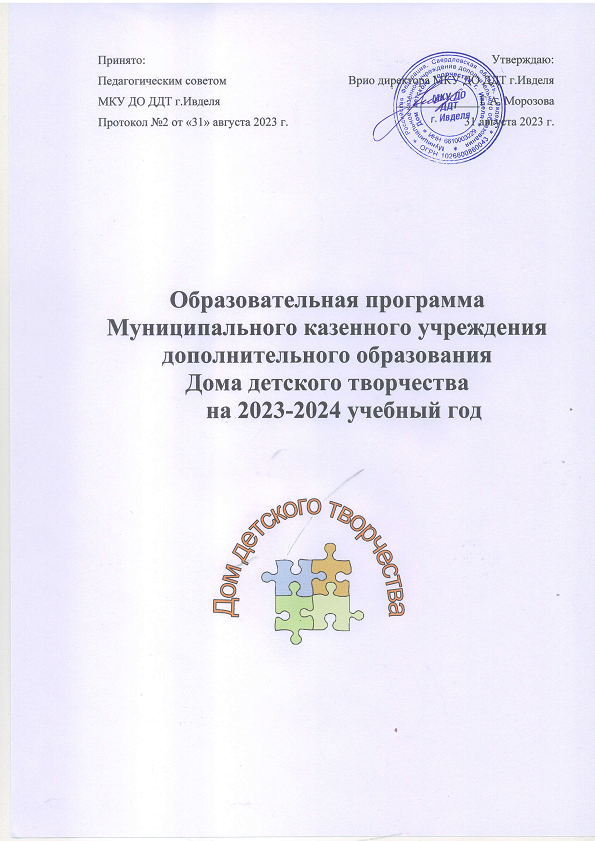 